Об утверждении Порядка ведения перечня видов муниципального контроля и органов местного самоуправления муниципального района «Улётовский район», уполномоченных на их осуществлениеВ соответствии с пунктом 1 части 2 статьи 6 Федерального закона от 26 декабря 2008 года № 294-ФЗ «О защите прав юридических лиц и индивидуальных предпринимателей при осуществлении государственного контроля (надзора) и муниципального контроля», статьей 26 Устава муниципального района «Улётовский район», Совет муниципального района «Улётовский район» Забайкальского края решил:1. Утвердить прилагаемый Порядок ведения перечня видов муниципального контроля и органов местного самоуправления муниципального района «Улётовский район», уполномоченных на их осуществление.2. Данное решение официально опубликовать (обнародовать) на официальном сайте муниципального района «Улётовский район» в информационно-телекоммуникационной сети «Интернет» в разделе «Документы» - «НПА Совета МР «Улётовский район» Глава муниципального района«Улётовский район»                                                            А.И.СинкевичПриложениек решению Совета муниципальногорайона «Улётовский район»Забайкальского краяот 4 июня 2019 года № 346Порядокведения перечня видов муниципального контроля и органов местного самоуправления муниципального района «Улётовский район», уполномоченных на их осуществление 1. Настоящий Порядок ведения перечня видов муниципального контроля и органов местного самоуправления муниципального района «Улётовский район», уполномоченных на их осуществление (далее - Порядок), разработан в целях обеспечения соблюдения прав юридических лиц и индивидуальных предпринимателей при осуществлении муниципального контроля на территории муниципального района «Улётовский район», доступности и прозрачности сведений об осуществлении видов муниципального контроля органами местного самоуправления муниципального района «Улётовский район»,, уполномоченными на их осуществление.2. В перечень видов муниципального контроля и органов местного самоуправления муниципального района «Улётовский район», уполномоченных на их осуществление (далее - Перечень), включаются виды муниципального контроля, осуществляемые в соответствии с федеральным законодательством, нормативными правовыми актами Забайкальского края и муниципальными правовыми актами муниципального района «Улётовский район».          3. Перечень утверждается постановлением администрации муниципального района «Улётовский район» Забайкальского края.4. Ведение Перечня осуществляет администрация муниципального района «Улётовский район» Забайкальского края.5. Ведение Перечня включает в себя действия по:1) включению в Перечень сведений с присвоением регистрационного номера;2) внесению изменений в сведения, содержащиеся в Перечне;3) исключению сведений из Перечня.6. Перечисленные в пункте 5 настоящего Порядка действия по ведению Перечня осуществляются на основании постановлений администрации муниципального района «Улётовский район» Забайкальского края.7. Перечень ведется по форме согласно приложению к настоящему Порядку.8. Основанием для осуществления с Перечнем действий, перечисленных в пункте 5 настоящего Порядка, является принятие нормативного правового акта о наделении органа местного самоуправления муниципального района «Улётовский район» полномочиями по осуществлению муниципального контроля, либо нормативного правового акта, прекращающего действие или изменяющего правовые нормы, наделяющие орган местного самоуправления муниципального района «Улётовский район» полномочиями по осуществлению соответствующего вида муниципального контроля. 9. Перечень подлежит размещению на официальном сайте официальном сайте муниципального района «Улётовский район» Забайкальского края в информационно-телекоммуникационной сети Интернет, размещенном по адресу: http://улёты.забайкальскийкрай.рф/10. В случае внесения изменений в Перечень его актуальная редакция размещается на официальном сайте муниципального района «Улётовский район» Забайкальского края в течение 3 рабочих дней со дня внесения соответствующих изменений.11. Ответственность за полноту и достоверность информации, указанной в Перечне, а также за соблюдение порядка ведения и сроков размещения Перечня на официальном сайте муниципального района «Улётовский район» Забайкальского края несет администрация муниципального района «Улётовский район» Забайкальского края.Приложение к Порядку ведения перечня видов муниципального контроля и структурных подразделений исполнительного органа местного самоуправления, уполномоченных на их осуществление, на территории муниципального района «Улётовский район», утвержденного решением Совета муниципального района «Улётовский район» Забайкальского краяот 4 июня 2019г. № 346Переченьвидов муниципального контроля и органов местного самоуправления муниципального района «Улётовский район», уполномоченных на их осуществление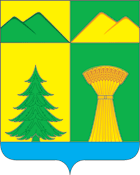 СОВЕТ МУНИЦИПАЛЬНОГО РАЙОНА«УЛЁТОВСКИЙ РАЙОН»ЗАБАЙКАЛЬСКОГО КРАЯРЕШЕНИЕСОВЕТ МУНИЦИПАЛЬНОГО РАЙОНА«УЛЁТОВСКИЙ РАЙОН»ЗАБАЙКАЛЬСКОГО КРАЯРЕШЕНИЕСОВЕТ МУНИЦИПАЛЬНОГО РАЙОНА«УЛЁТОВСКИЙ РАЙОН»ЗАБАЙКАЛЬСКОГО КРАЯРЕШЕНИЕСОВЕТ МУНИЦИПАЛЬНОГО РАЙОНА«УЛЁТОВСКИЙ РАЙОН»ЗАБАЙКАЛЬСКОГО КРАЯРЕШЕНИЕ4 июня 2019 года4 июня 2019 года                     № 346с.УлётыN п/п Наименование вида муниципального контроля Наименование органа местного самоуправления, наименование структурного подразделения или отраслевого (функционального) органа, наделенного полномочиями по осуществлению соответствующего вида муниципального контроляНаименование и реквизиты нормативного правового акта Российской Федерации, Забайкальского края, муниципального нормативного правового акта муниципального района «Улётовский район», устанавливающего полномочия органа местного самоуправления муниципального района «Улётовский район»осуществлению муниципального контроляНаименование и реквизиты муниципального нормативного правового акта муниципального района «Улётовский район» об утверждении административного регламента осуществления соответствующего вида муниципального контроля